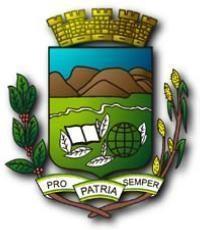 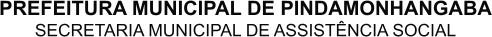 RESULTADOS DO EDITAL DE CHAMAMENTO DE BOLSAS DE ESTUDO UNIVERSITÁRIA PARA O ANO DE 2022A Prefeitura de Pindamonhangaba através da Secretaria Municipal de Assistência Social, no uso das atribuições e de acordo com a lei municipal Nº 5.509, de 28 de fevereiro de 2013 e decreto 4.497, de 6 de março de 2013, torna público o resultado classificatório das Bolsas de Estudos de Ensino Superior para o ano letivo de 2022, conforme Edital de Convocação publicado em 17 de Janeiro de 2022.Ana Paula de Almeida Miranda Secretária Municipal de Assistência SocialRua Laerte Machado Guimarães, 590 – Vila Bourguese. CEP: 12410-180 – Pindamonhangaba – SP.Fone: (12) 3643-1607 / 3643 1609NOMECURSOFACULDADEABNER LEONARDO DOS SANTOSENGENHARIA CIVIL UNITAUALESSANDRA OLIVEIRA BOLDERINI GODOY DE ALMEIDAHISTÓRIAUNITAUANA CLAUDIA SORIANOPSICOLOGIA ANHANGUERAANABELLA DOS SANTOS CORTEZFISIOTERAPIAUNI FUNVICBRENDON FRANÇA SILVACIÊNCIAS ECONÔMICASUNITAUBRUNA GABRIELA FERREIRA MARTINSPSICOLOGIA ANHANGUERACAROLINE PADOVAN SACHETTIFARMÁCIA UNI FUNVICCHIARA CHIARADIA DA SILVAPSICOLOGIA UNITAUDANIEL FARIA DE OLIVEIRAEDUCAÇÃO FÍSICAFACICERICA HOCHIE MARUIYA AZEVEDOSERVIÇO SOCIAL UNINTERGABRIEL DOS SANTOS NERI SOUZADIREITOUNISALISABELA BARBARA ESTESVESBIOMEDICINAUNIDERPLAYSA DA SILVA GONÇALVESADMINISTRAÇÃOUNITAU LETÍCIA CAROLINE SEIXAS DOS SANTOSDIREITO UNISALMARIA CLARA LEITEDIREITOUNISALMARIA IVONE CORTEZ PEDROTEC EM GESTÃO DA TEC DA INFORMAÇÃOUNINTERMARIANA SILVESTRE DE OLIVEIRA DONATILIOMEDICINA VETERINÁRIACENTRO DE ENSINO SUPERIOR DE LORENARICARDO NOGUEIRA BARREIRAHISTÓRIAUNISALSUELEN VITÓRIA DA COSTA JUNQUEIRAENFERMAGEMUNI FUNVICWELLINGTON DE JESUSPSICOLOGIA ANHANGUERA